CERTIFICATION BY HEAD OF THE INSTITUTE: I certify that the ………………………………………………………………………………………………………………………………………………………. (Applicant name) is a permanent/contract employee of ……………………………………………………...……………………………………………………………………………………………..Name of the Head: ……………………………………………………………………………………… Designation: ……………………………………………………………………………………… Institution: ……………………………………………………………………………………………………….............................................................................................................	……………….. 	 	 	 	 	…………………………………. 	    Date 	 	 	 	 	 	Signature and Official sealRECOMMENDATION FOR MEMBERSHIP (Office use only - NASTEC)Recommended for YSF membership:  Full member		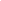 Associate member		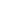 Student member		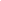 President, YSF Steering Committee ………………………………………                    Date: ………………………………   	Approval by Director, NASTEC  	………………………………….           	        	…………………………………….	 Signature  						Date